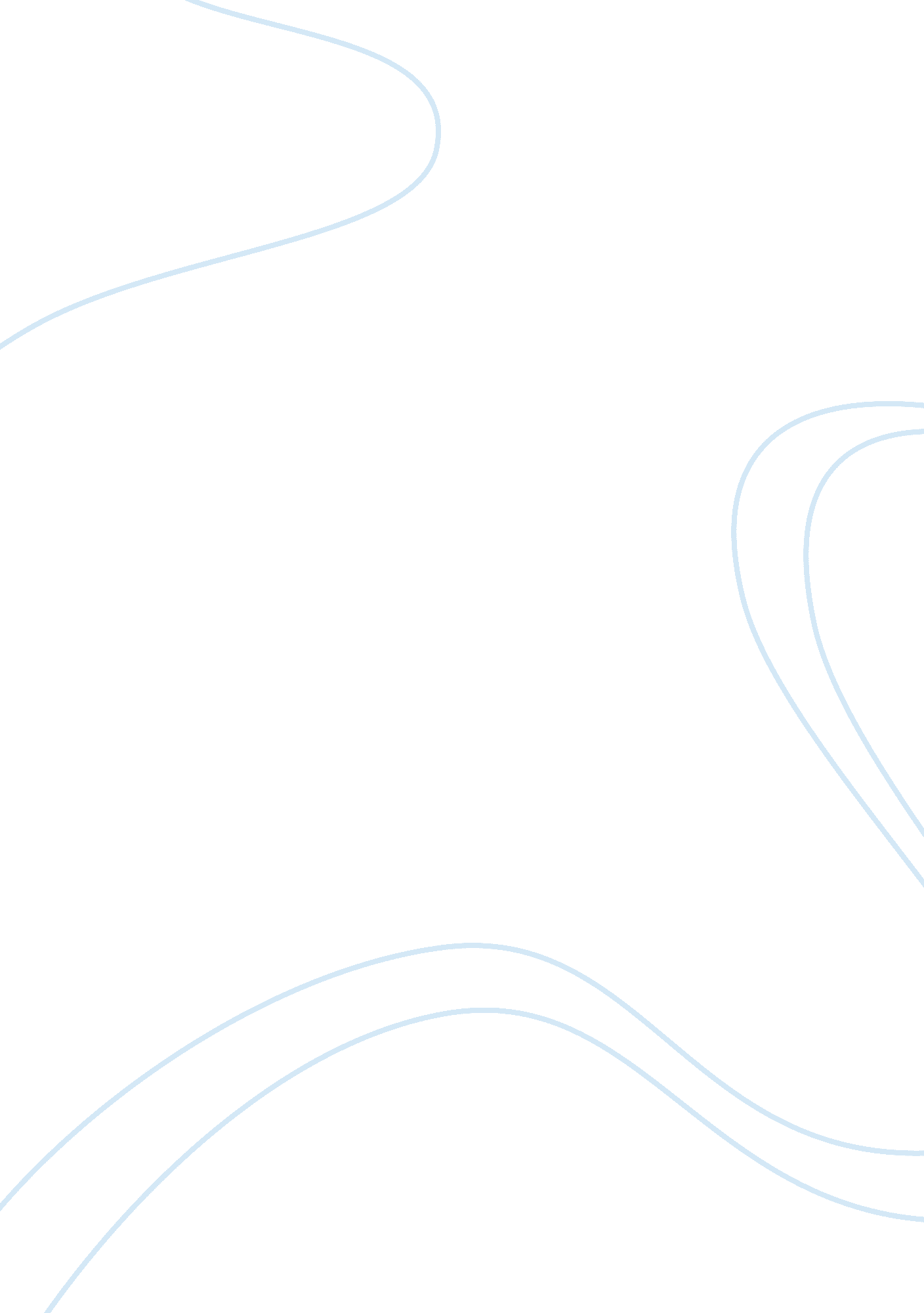 Cryptococcal meningitis and anti-virulence therapeutic strategiesHealth & Medicine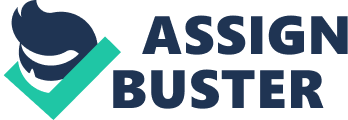 Introduction The ability to grow at the host temperature separates Cn from other species of fungi that are unable to infect mammals. This acquired thermotolerance is a major virulence factor and the primary reason for Cn ’s success as a pathogen. For reasons that are still not completely understood, Cn has a predilection for the brain making it the leading cause of fungal meningitis worldwide. Without early intervention, Cn produces self-contained cystic lesions (cryptococcomas) in the brain parenchyma, where fungal cells can replicate and thrive. These brain lesions compromise crucial areas of the brain tissue ( Park et al., 2009 ; Williamson et al., 2017 ). Cryptococcal meningoencephalitis (CM), the leading cause of death among AIDS patients, has been observed in 20–60% of all solid organ transplant patients in the United States ( Williamson et al., 2017 ). In 2014, HIV-associated cases of CM world-wide, of which ∼72. 8% occurred in sub-Saharan Africa, was 223, 100, culminating in 181, 000 deaths ( Rajasingham et al., 2017 ). Treatment guidelines for HIV-associated CM recommend amphotericin B with flucytosine for greater than 2 weeks as induction therapy; however, in Africa and Asia, where disease burden is the highest, access to flucytosine is nearly impossible ( Loyse et al., 2013 ; Molloy et al., 2018 ). Even though patients in resource-poor settings have access to antiretroviral therapy (ART), the incidence of CM remains high ( Tenforde et al., 2017 ). Cryptococcal meningoencephalitis carries unacceptably high rates of mortality and even when treated, neurologic sequelae drastically reduces quality of life. This reality underscores the need for novel antifungal agents, especially ones with new mechanisms of action. However, fungi like Cn are eukaryotes, and that means very few pathogen-specific targets are available for antifungal drug development. This partly explains the exceedingly small arsenal of antifungal drugs, which is in stark contrast to the number of antibacterial agents. The old dogma has held the notion that antifungal agents must target viability, but several factors, including the limited number of antifungal agents, their limited efficacy and the emergence of resistance, are making it increasingly difficult to resolve fungal disease. The new way forward in the development of antifungals should encompass new targets that are associated with mechanisms of pathogenesis – i. e., anti-virulence agents ( Dickey et al., 2017 ). These drugs differ from conventional therapeutics in that they do not affect the growth or viability of the organism and their efficacies are often more restricted. We propose that mechanisms of CNS penetration are a high-value target, and should be considered in the development of anti-virulence therapies. Mechanisms of CNS Invasion – Transcellular Migration Cryptococcus neoformans harbors anti-phagocytic capabilities ( Levitz et al., 1999 ) and a phagocytic-escape mechanism ( Tucker and Casadevall, 2002 ; Alvarez and Casadevall, 2006 ) that facilitate undetected dissemination to the CNS. Upon moving freely within the bloodstream, Cn can lodge within the lumen of brain microcapillaries and cross the blood-brain barrier (BBB) directly via a transcellular mechanism ( Chretien et al., 2002 ; Chang et al., 2004 ; Olszewski et al., 2004 ; Shi et al., 2010 ). The brain capillaries, and not the choroid plexus, appear to be the major route of entry as fungal cells were observed within the brain adjacent to capillaries 3 h post inoculation ( Chretien et al., 2002 ; Chang et al., 2004 ; Shi et al., 2010 ). Real-time intravital imaging of mice following tail vein inoculation with Cn , revealed that freely moving fungal cells were rapidly sequestered by microcapillaries ( Shi et al., 2010 ). The arrest of Cn in the microcapillaries of the brain appeared to be independent of viability or capsule size and similar to the movement of polystyrene microspheres, suggesting that Cn can become mechanically trapped within the microvasculature of the brain ( Shi et al., 2010 ). The wedging of Cn within the smaller capillaries was initially reported in a previous study that performed extensive histological analysis of brain sections from mice inoculated via the trachea, to mimic the pulmonary route of infection, or inoculated intravenously ( Olszewski et al., 2004 ). At 36 h post-inoculation, cryptococcomas were observed in diverse areas of the brain including the brain stem, colliculus, dentate gyrus, amygdala, cerebellum and lateral cortex/Ammon horns but not within the leptomeninx. Several studies have now confirmed that Cn , can cross brain microcapillaries and enter the perivascular space ( Chretien et al., 2002 ; Chang et al., 2004 ; Olszewski et al., 2004 ; Charlier et al., 2009 ). The translocation of Cn from blood-to-brain begins with microcapillary sequestration that is promoted by the expression of urease ( Olszewski et al., 2004 ). Once Cn crosses into the brain parenchyma, the growth and proliferation of Cn continued, resulting in cryptococcomas. This entire process can occur without the involvement of macrophages ( Kozel and Gotschlich, 1982 ), suggesting that Cn can associate directly with the surface of brain microvascular endothelial cells (BMECs). Urease ( Olszewski et al., 2004 ), Mpr1 ( Vu et al., 2014 ), laccase ( Qiu et al., 2012 ), phospholipase B1 ( Maruvada et al., 2012 ), and a serine protease ( Xu et al., 2014 ) have all been implicated in the dissemination of Cn to the CNS consistent with multiple fungal virulence factors mounting a coordinated effort. Transcellular entry exploits the endocytosis pathway of the BBB. Recently, Aaron et al. (2017) found that EphA2, a tyrosine kinase receptor (TKR), was responsible for internalizing Cn and promoting transcellular crossing in vitro . An intriguing aspect of EphA2, is the notion that it may function as a general gateway for invasion of pathogens into host cells. Consistent with this notion, some species of viruses (Epstein-Barr virus) ( Chen et al., 2018 ), bacteria ( Chlamydia trachomatis ) ( Subbarayal et al., 2015 ), and the malaria parasite ( Kaushansky et al., 2015 ) promote their entry into host cells by binding directly to EphA2. EphA2 belongs to the Ephrin (EPH) family of TKRs and along with their ligands, they make up the largest TKR subfamily ( Kullander and Klein, 2002 ). EphA2 can affect cytoskeleton re-modeling and cell adhesion; in addition, studies have shown that of all the ten EphA-members, EphA2 is highly expressed in the brain endothelium and it can alter the permeability of the BBB ( Carter et al., 2002 ; Kullander and Klein, 2002 ; Pasquale, 2005 ). The activation of EphA2 induces its dimerization and phosphorylation, triggering signaling events mediated by PI3K, MAPK, Src kinases, Rac1, and Rho-GTPases ( Kullander and Klein, 2002 ). RNA-seq analysis of human BMECs challenged with Cn , demonstrated that the EphA2-signaling pathway was significantly upregulated ( Aaron et al., 2017 ). The study further demonstrated that transcellular migration of Cn across the BBB was dependent on EphA2 activity since knocking down EphA2 or blocking its activity prevented Cn from crossing the BBB. Also, Cn could phosphorylate- and colocalize with EphA2 in BMECs. The role of EphA2 was further supported by transient expression studies, where internalization of Cn was enhanced when EphA2 was overexpressed in HEK293T cells ( Aaron et al., 2017 ). Cn did not appear to bind directly to EphA2 but instead, associated with CD44. This raises a compelling possibility – that Cn induces a cross-talk between CD44 and EphA2-signaling resulting in a permeable BBB via membrane and cytoskeleton remodeling ( Aaron et al., 2017 ). CD44, a surface glycoprotein located in lipid rafts/caveolae of endothelial cells, is the receptor for hyaluronic acid (HA), a component of the polysaccharide capsule that encases Cn ( Zaragoza et al., 2009 ). Cn ’s capsule is comprised primarily of glucuronoxylomannan (GXM) and galactoxylomannan (GalXM) and is a well-known virulence factor. Deletion of the capsule polysaccharide synthase 1 ( CPS1 ) gene, that is responsible for the synthesis of HA, reduced the ability of Cn to associate with BMECs ( Chang et al., 2006 ). HA concentration was found to be directly proportional to the ability of Cn to bind BMECs ( Jong et al., 2007 ). HA interacts with the CD44 receptor on BMECs by initiating movement of actin to promote cellular entry into the endothelium ( Jong et al., 2008b , 2012 ). Additionally, treating BMECs with simvastatin reduced CD44 levels and subsequently reduced fungal loads in the brain ( Jong et al., 2012 ). Knockdown of CD44 in BMECs significantly reduced the adherence of Cn , and mice deficient in CD44 showed improved survival and less brain fungal burden ( Jong et al., 2007 , 2008a , b , 2012 ). Several studies have noted that the cellular surface of BMECs becomes ruffled and forms F-actin projections upon exposure to Cn ( Chen et al., 2003 ; Chang et al., 2004 ; Vu et al., 2013 , 2014 ; Aaron et al., 2017 ). SEM and TEM studies revealed the formation of membrane protrusions on the surface of BMECs that fully engage Cn by wrapping around fungal cells and ultimately engulfing Cn ( Chang et al., 2004 ; Vu et al., 2009 ). Rearrangement of actin filaments appears to play a crucial role during internalization since this likely produces the force required to generate the membrane structures that internalize Cn , similar to mechanisms involving other pathogens ( Eugene et al., 2002 ; Nassif et al., 2002 ). The remodeling of actin filaments is mediated by small GTPases – RhoA, Rac1, and Cdc42, many of which have been shown to mediate transcellular crossing of Cn ( Eugene et al., 2002 ; Kim et al., 2012 ). By inducing membrane-related changes, Cn facilitates its migration through a more permeable brain endothelium likely via the upregulation of endocytic-vesicles during transcellular migration. Paracellular and Trojan Horse Migration As a facultative intracellular pathogen, Cn is able to survive and proliferate within the acidic environment of phagosomes. Given this ability, it is reasonable to suggest that Cn could co-opt phagocytic cells as a means to cross the BBB, via a Trojan Horse mechanism. Indeed some studies have demonstrated that this stealth-like mode of crossing lies within the tool box of Cn ’s mechanisms of pathogenesis ( Charlier et al., 2009 ; Sorrell et al., 2016 ; Santiago-Tirado et al., 2017 ; Kaufman-Francis et al., 2018 ). Using a static in vitro model of the BBB, one study found that phagocytes containing Cn could readily cross the barrier ( Santiago-Tirado et al., 2017 ). In vivo studies revealed that mice inoculated with bone-marrow derived monocytes infected with Cn showed statistically more brain fungal burden compared to mice inoculated with free Cn at 24 h post-inoculation ( Charlier et al., 2009 ). Furthermore, delayed and sustained phagocyte depletion in mice via clodronate injections, consistently reduced fungal burden in the brain and other organs ( Charlier et al., 2009 ). Recently, one study proposed that the perivascular space of the postcapillary venules, is the most likely site for phagocyte-dependent migration of Cn into the CNS ( Kaufman-Francis et al., 2018 ). Once inside the perivascular space, free Cn released from phagocytes would migrate into the brain parenchyma by crossing the glia limitans (GL). The GL represents a second barrier that consists of astrocytic endfoot processes. Reactive astrocytes can regulate migration of leukocytes and humoral immune cells across the GL by forming tight junctions of their own thereby controlling entry into the CNS from the perivascular space ( Horng et al., 2017 ). The formation of cryptococcomas beyond the GL support the notion that Cn crosses both barriers and uses different mechanisms to do so ( Kaufman-Francis et al., 2018 ). Breaching the tight junctions of the astrocytic barrier could require fungal secreted proteases or local proteases such at MMP-2 and MMP-9 in the perivascular space ( Horng et al., 2017 ; Kaufman-Francis et al., 2018 ). As the studies illustrate, the molecular basis for Cn ’s migration to the CNS is multi-faceted and involves multiple virulence factors. The Anti-Virulence Approach One of the main advantages of targeting virulence and not growth or viability is that, the compounds should not impose much selective pressure and therefore minimize the potential to induce antifungal drug resistance; thus, this will preserve the long-term use of antifungals and go a long way toward effective stewardship ( Dickey et al., 2017 ). In addition, anti-virulence (AV) agents will not kill beneficial commensal populations, thus these new agents will very likely bypass this harmful side effect of anti-infectives. Targets mediating mechanisms of fungal pathogenesis also provide a new pipeline for drug discovery ( Cui et al., 2015 ; Romo et al., 2017 ; Vila et al., 2017 ). They extend the range of potential drug targets from essential processes to virulence processes. This AV strategy is all the more relevant since the development of a lateral flow assay that can detect a cryptococcal antigen in under 10 min in symptom-free HIV-positive populations ( Lindsley et al., 2011 ). Prior to this novel assay, patients suffering from cryptococcal infection, often presented with symptoms of CM, suggesting that cryptococci had penetrated the brain parenchyma; however, the lateral flow assay detects cryptococcal antigen in HIV-positive patients that do not demonstrate any cryptococcal-related symptoms, suggesting that AV compounds that block mechanisms of CNS penetration can be given pre-emptively or prophylactically to prevent the development of CM in vulnerable populations. Prophylactic administration of AV drugs in this case also gives the host a chance to mount a more effective immune response to keep cryptococci from disseminating systemically. Although AV drugs can be an effective treatment on their own in mild cases, their inability to eliminate the pathogens likely necessitate simultaneous treatment with conventional drugs. Even though this may often be the case, the inclusion of AV agents alongside conventional therapy can reduce the dose of single drug usage with subsequent lower drug toxicity and reduced likelihood of resistance ( Cui et al., 2015 ). For this reason, it will be necessary to examine how the AV compounds impact clinically relevant drugs such as amphotericin B, fluconazole, and flucytosine. It is also important to note that in vitro susceptibility testing of drug efficacy (i. e., determination of minimal inhibitory concentration) is not useful to determine the effectiveness of AV agents. These compounds will need to be examined for their ability to reduce the virulence of Cryptococcus in a more complex in vivo system. Anti-Virulence Drugs in the Clinical Setting As a result of the ongoing antibiotic crisis and the slow pace of drug development, AV strategies have recently gained traction as a viable alternative approach despite their narrow spectrum of activity ( Dickey et al., 2017 ). While the long term success of AV strategies remains to be seen, the use of AV therapeutics to treat bacterial infections have been demonstrated to be effective in the treatment of anthrax, botulism, and C. difficile infections (CDIs) ( Arnon et al., 2006 ; Dawson et al., 2010 ; Tsai and Morris, 2015 ; Greig, 2016 ). For example, Bezlotoxumab (Zinplava) was approved to reduce the recurrence of CDI in patients who are at a high risk of recurrence ( Dawson et al., 2010 ). The FDA has also recently approved two high-affinity mAbs, raxibacumab (Abthrax; GlaxoSmithKline) and obiltoxaximab (Anthim, ETI-204; Elusys Therapeutics) for the treatment and prevention of inhalation anthrax ( Tsai and Morris, 2015 ; Greig, 2016 ). A comprehensive list of AV agents that are either in clinical trials or under advanced stage development has recently been reviewed by Dickey et al. (2017) . In the coming years, many of these AV agents may prove invaluable to the treatment of bacterial and fungal diseases, especially in light of the present shortage of antibiotics, the increased rate of multidrug resistance, and the need to safeguard antibiotics for future use. Anti-Virulence Targets in Fungi Due to the sheer volume of cases, it is not surprising that the vast majority of AV efforts to date have been directed toward treating bacterial infections ( Dickey et al., 2017 ). While very little research has been done to develop AV agents for the treatment of fungal diseases, it is clear from the large body of literature in the bacterial fields that pathogenic mechanisms can be exploited to disarm pathogens and that AV agents have the potential to be invaluable additions to the current treatment regimes ( Bicanic and Harrison, 2004 ). Although much of AV research in the fungal field is still in the early stage of drug discovery, recent work done in Candida albicans have identified several small molecules that inhibit pathogenic processes essential to Candida ’s virulence ( Cui et al., 2015 ; Romo et al., 2017 ; Vila et al., 2017 ; Mohammad et al., 2018 ). From their drug screen of 30, 000 small molecule library, Romo et al. (2017) identified a novel series of bioactive compounds that prevented filamentation and inhibited biofilm formation – two major virulence attributes that are important for C. albicans pathogenesis, but dispensable for its growth and viability. The lead compound (N-[3-(allyloxy)-phenyl]-4-methoxybenzamide) provided protection against C. albicans infection in mouse models, strongly suggesting that this small molecule or its derivatives are promising candidates as AV agent to treat candidiasis. Aside from targeting Candida morphologic transitions for the development of AV agents, a recent 2018 study identified a novel Dibromoquinoline compound (4b) that targets metal ion homeostasis and exhibits anti-virulence activity at subinhibitory concentrations ( Mohammad et al., 2018 ). Among fungal pathogens, Cn is the most neurotropic and CM is the leading cause of CNS infection ( Murthy and Sundaram, 2014 ). Several secreted virulence factors including phospholipase, urease and the metalloprotease, Mpr1, contribute to CNS invasion ( Shi et al., 2010 ; Maruvada et al., 2012 ; Vu et al., 2014 ). Urease and Mpr1 are both present in fungi but absent in humans, making them promising targets for AV therapies ( Rutherford, 2014 ). Mice treated with flurofamide, a urease inhibitor that has been proposed for clinical use, increased survival with significant reduction in brain fungal burden ( Millner et al., 1982 ; Shi et al., 2010 ). Recently, several classes of urease inhibitors have been developed for the treatment of gastritis and gastric ulcer caused by Helicobacter pylori as potential AV agents ( Macegoniuk et al., 2016 ; Liu et al., 2018 ). These compounds could be examined for their activities against Cn urease and further optimized for AV therapies. While urease is a well-studied virulence factor, Mpr1 has only recently been identified as an important extracellular protein promoting Cryptococcus invasion of the CNS ( Vu et al., 2014 ). Mpr1 belongs to a distinct M36 class of fungalysins that are expressed in only some fungal species ( Lilly et al., 2008 ; Vu et al., 2014 ; Na Pombejra et al., 2017 ). We demonstrated the importance of Mpr1 expression in BBB crossing of Cn in vitro and CNS invasion in a clinically relevant mouse model ( Vu et al., 2014 ). We posit that Mpr1 represents another very attractive AV target to prevent cryptococci from breaching the CNS. Aside from the contribution of secreted factors to CNS pathogenesis, surface-bound HA has also been shown to promote CNS invasion via binding to host CD44 receptors ( Jong et al., 2007 , 2008b ). Treatment of cryptococci with 4-methylumbelliferone (Hymecromone), an approved drug known to inhibit HA synthesis, reduced binding of cryptococci to BMECs in vitro ( Jong et al., 2007 ; Nagy et al., 2015 ). Because Hymecromone is an approved drug in Europe and Asia with a low toxicity profile, it has the potential to be used as AV agent to treat CNS infections caused by Cn . Targeting virulence factors (VFs) that directly interact with or affect the integrity of the BBB for the development of AV agents is the most direct strategy to prevent Cn from breaching the CNS. However, it is also possible to target VFs that are important for Cn virulence during the early stage of infection. An in depth discussion of this strategy is, however, beyond the scope of this mini review. Three key VFs are important for Cn to establish infection in the lung: Phospholipase B1 (Plb1), laccase, and the polysaccharide capsule ( Zhu et al., 2001 ; Santangelo et al., 2004 ; O’Meara and Alspaugh, 2012 ). Targeting pathways that regulate the expression of these VFs would make Cn vulnerable to intracellular killing by immune cells and prevent their systemic spread to the CNS. This strategy is, however, unlikely to be a viable solution. While Plb1, laccase, and the polysaccharide capsule are not essential for Cn viability, in the context of a mounted immune response, they are important for Cn to survive within the host. We expect that AV agents that inhibit the expression of Plb1, laccase or the polysaccharide capsule would likely promote Cn resistance. Indeed, resistance to AV compounds that target non-essential quorum sensing has been observed in Pseudomonas aeruginosa ( Maeda et al., 2011 ). This cautionary tale underlines the need to take cell viability within the host into account for the selection of AV targets for drug development. Conclusion Cryptococcal meningitis remains an important cause of morbidity and mortality in the immunosuppressed and HIV-infected populations. Despite decades of research, there remains a very limited repertoire of clinically relevant drugs. The lack of viable targets in fungal pathogens for drug development coupled with on-going threats of drug resistance makes the present dire public health situation more precarious. Targeting virulence factors rather than cell viability has shown promising results in the bacteria field and has opened up a new pipeline for drug development by greatly expanding the number of available targets. This new avenue of research is worth exploring and may represent one of several paths forward for the treatment of fungal infections, especially for cryptococcal meningitis. Author Contributions AG conceived of the review and wrote and edited the review. KV and JG contributed to writing and editing the review. Conflict of Interest Statement The authors declare that the research was conducted in the absence of any commercial or financial relationships that could be construed as a potential conflict of interest. Acknowledgments We apologize to colleagues whose work could not be cited because of limited space. References Aaron, P. A., Jamklang, M., Uhrig, J. P., and Gelli, A. (2017). The blood-brain barrier internalises Cryptococcus neoformans via the EphA2-tyrosine kinase receptor. Cell Microbiol. 20: e12811. doi: 10. 1111/cmi. 12811 PubMed Abstract | CrossRef Full Text | Google Scholar Alvarez, M., and Casadevall, A. (2006). Phagosome extrusion and host-cell survival after Cryptococcus neoformans phagocytosis by macrophages. Curr. Biol. 16, 2161–2165. doi: 10. 1016/j. cub. 2006. 09. 061 PubMed Abstract | CrossRef Full Text | Google Scholar Arnon, S. S., Schechter, R., Maslanka, S. E., Jewell, N. P., and Hatheway, C. L. (2006). Human botulism immune globulin for the treatment of infant botulism. N. Engl. J. Med. 354, 462–471. doi: 10. 1056/NEJMoa051926 PubMed Abstract | CrossRef Full Text | Google Scholar Bicanic, T., and Harrison, T. S. (2004). Cryptococcal meningitis. Br. Med. Bull. 72, 99–118. doi: 10. 1093/bmb/ldh043 PubMed Abstract | CrossRef Full Text | Google Scholar Carter, N., Nakamoto, T., Hirai, H., and Hunter, T. (2002). EphrinA1-induced cytoskeletal re-organization requires FAK and p130(cas). Nat. Cell Biol. 4, 565–573. doi: 10. 1038/ncb823 PubMed Abstract | CrossRef Full Text | Google Scholar Chang, Y. C., Jong, A., Huang, S., Zerfas, P., and Kwon-Chung, K. J. (2006). CPS1, a homolog of the Streptococcus pneumoniae type 3 polysaccharide synthase gene, is important for the pathobiology of Cryptococcus neoformans . Infect. Immun. 74, 3930–3938. doi: 10. 1128/IAI. 00089-06 PubMed Abstract | CrossRef Full Text | Google Scholar Chang, Y. C., Stins, M. F., McCaffery, M. J., Miller, G. F., Pare, D. R., Dam, T., et al. (2004). Cryptococcal yeast cells invade the central nervous system via transcellular penetration of the blood-brain barrier. Infect. Immun. 72, 4985–4995. doi: 10. 1128/IAI. 72. 9. 4985-4995. 2004 PubMed Abstract | CrossRef Full Text | Google Scholar Charlier, C., Nielsen, K., Daou, S., Brigitte, M., Chretien, F., and Dromer, F. (2009). Evidence of a role for monocytes in dissemination and brain invasion by Cryptococcus neoformans . Infect. Immun. 77, 120–127. doi: 10. 1128/IAI. 01065-08 PubMed Abstract | CrossRef Full Text | Google Scholar Chen, J., Sathiyamoorthy, K., Zhang, X., Schaller, S., Perez White, B. E., Jardetzky, T. S., et al. (2018). Ephrin receptor A2 is a functional entry receptor for epstein-barr virus. Nat. Microbiol. 3, 172–180. doi: 10. 1038/s41564-017-0081-7 PubMed Abstract | CrossRef Full Text | Google Scholar Chen, S. H., Stins, M. F., Huang, S. H., Chen, Y. H., Kwon-Chung, K. J., Chang, Y., et al. (2003). Cryptococcus neoformans induces alterations in the cytoskeleton of human brain microvascular endothelial cells. J. Med. Microbiol. 52(Pt 11), 961–970. doi: 10. 1099/jmm. 0. 05230-0 PubMed Abstract | CrossRef Full Text | Google Scholar Chretien, F., Lortholary, O., Kansau, I., Neuville, S., Gray, F., and Dromer, F. (2002). Pathogenesis of cerebral Cryptococcus neoformans infection after fungemia. J. Infect. Dis. 186, 522–530. doi: 10. 1086/341564 PubMed Abstract | CrossRef Full Text | Google Scholar Cui, J., Ren, B., Tong, Y., Dai, H., and Zhang, L. (2015). Synergistic combinations of antifungals and anti-virulence agents to fight against Candida albicans. Virulence 6, 362–371. doi: 10. 1080/21505594. 2015. 1039885 PubMed Abstract | CrossRef Full Text | Google Scholar Dawson, A. E., Shumak, S. L., and Redelmeier, D. A. (2010). Treatment with monoclonal antibodies against Clostridium difficile toxins. N. Engl. J. Med. 362: 1445. Google Scholar Dickey, S. W., Cheung, G. Y. C., and Otto, M. (2017). Different drugs for bad bugs: antivirulence strategies in the age of antibiotic resistance. Nat. Rev. Drug Dis. 16, 457–471. doi: 10. 1038/nrd. 2017. 23 PubMed Abstract | CrossRef Full Text | Google Scholar Eugene, E., Hoffmann, I., Pujol, C., Couraud, P. O., Bourdoulous, S., and Nassif, X. (2002). Microvilli-like structures are associated with the internalization of virulent capsulated Neisseria meningitidis into vascular endothelial cells. J. Cell Sci. 115(Pt 6), 1231–1241. PubMed Abstract | Google Scholar Greig, S. L. (2016). Obiltoxaximab: first global approval. Drugs 76, 823–830. doi: 10. 1007/s40265-016-0577-0 PubMed Abstract | CrossRef Full Text | Google Scholar Horng, S., Therattil, A., Moyon, S., Gordon, A., Kim, K., Argaw, A. T., et al. (2017). Astrocytic tight junctions control inflammatory CNS lesion pathogenesis. J. Clin. Invest. 127, 3136–3151. doi: 10. 1172/JCI91301 PubMed Abstract | CrossRef Full Text | Google Scholar Jong, A., Wu, C. H., Chen, H. M., Luo, F., Kwon-Chung, K. J., Chang, Y. C., et al. (2007). Identification and characterization of CPS1 as a hyaluronic acid synthase contributing to the pathogenesis of Cryptococcus neoformans infection. Eukaryot. Cell 6, 1486–1496. doi: 10. 1128/EC. 00120-07 PubMed Abstract | CrossRef Full Text | Google Scholar Jong, A., Wu, C. H., Gonzales-Gomez, I., Kwon-Chung, K. J., Chang, Y. C., Tseng, H. K., et al. (2012). Hyaluronic acid receptor CD44 deficiency is associated with decreased Cryptococcus neoformans brain infection. J. Biol. Chem. 287, 15298–15306. doi: 10. 1074/jbc. M112. 353375 PubMed Abstract | CrossRef Full Text | Google Scholar Jong, A., Wu, C. H., Prasadarao, N. V., Kwon-Chung, K. J., Chang, Y. C., Ouyang, Y., et al. (2008a). Invasion of Cryptococcus neoformans into human brain microvascular endothelial cells requires protein kinase C-alpha activation. Cell. Microbiol. 10, 1854–1865. doi: 10. 1111/j. 1462-5822. 2008. 01172. x PubMed Abstract | CrossRef Full Text | Google Scholar Jong, A., Wu, C. H., Shackleford, G. M., Kwon-Chung, K. J., Chang, Y. C., Chen, H. M., et al. (2008b). Involvement of human CD44 during Cryptococcus neoformans infection of brain microvascular endothelial cells. Cell. Microbiol. 10, 1313–1326. doi: 10. 1111/j. 1462-5822. 2008. 01128. x PubMed Abstract | CrossRef Full Text | Google Scholar Kaufman-Francis, K., Djordjevic, J. T., Juillard, P. G., Lev, S., Desmarini, D., Grau, G. E. R., et al. (2018). The early innate immune response to, and phagocyte-dependent entry of, Cryptococcus neoformans map to the perivascular space of cortical post-capillary venules in neurocryptococcosis. Am. J. Pathol. 188, 1653–1665. doi: 10. 1016/j. ajpath. 2018. 03. 015 PubMed Abstract | CrossRef Full Text | Google Scholar Kaushansky, A., Douglass, A. N., Arang, N., Vigdorovich, V., Dambrauskas, N., Kain, H. S., et al. (2015). Malaria parasites target the hepatocyte receptor EphA2 for successful host infection. Science 350, 1089–1092. doi: 10. 1126/science. aad3318 PubMed Abstract | CrossRef Full Text | Google Scholar Kim, J. C., Crary, B., Chang, Y. C., Kwon-Chung, K. J., and Kim, K. J. (2012). Cryptococcus neoformans activates RhoGTPase proteins followed by protein kinase C, focal adhesion kinase, and ezrin to promote traversal across the blood-brain barrier. J. Biol. Chem. 287, 36147–36157. doi: 10. 1074/jbc. M112. 389676 PubMed Abstract | CrossRef Full Text | Google Scholar Kozel, T. R., and Gotschlich, E. C. (1982). The capsule of cryptococcus neoformans passively inhibits phagocytosis of the yeast by macrophages. J. Immunol. 129, 1675–1680. PubMed Abstract | Google Scholar Kullander, K., and Klein, R. (2002). Mechanisms and functions of Eph and ephrin signalling. Nat. Rev. Mol. Cell Biol. 3, 475–486. doi: 10. 1038/nrm856 PubMed Abstract | CrossRef Full Text | Google Scholar Levitz, S. M., Nong, S. H., Seetoo, K. F., Harrison, T. S., Speizer, R. A., and Simons, E. R. (1999). Cryptococcus neoformans resides in an acidic phagolysosome of human macrophages. Infect. Immun. 67, 885–890. PubMed Abstract | Google Scholar Lilly, W. W., Stajich, J. E., Pukkila, P. J., Wilke, S. K., Inoguchi, N., and Gathman, A. C. (2008). An expanded family of fungalysin extracellular metallopeptidases of Coprinopsis cinerea . Mycol. Res. 112(Pt 3), 389–398. doi: 10. 1016/j. mycres. 2007. 11. 013 PubMed Abstract | CrossRef Full Text | Google Scholar Lindsley, M. D., Mekha, N., Baggett, H. C., Surinthong, Y., Autthateinchai, R., Sawatwong, P., et al. (2011). Evaluation of a newly developed lateral flow immunoassay for the diagnosis of cryptococcosis. Clin. Infect. Dis. 53, 321–325. doi: 10. 1093/cid/cir379 PubMed Abstract | CrossRef Full Text | Google Scholar Liu, Q., Shi, W. K., Ren, S. Z., Ni, W. W., Li, W. Y., Chen, H. M., et al. (2018). Arylamino containing hydroxamic acids as potent urease inhibitors for the treatment of Helicobacter pylori infection. Eur. J. Med. Chem. 156, 126–136. doi: 10. 1016/j. ejmech. 2018. 06. 065 PubMed Abstract | CrossRef Full Text | Google Scholar Loyse, A., Dromer, F., Day, J., Lortholary, O., and Harrison, T. S. (2013). Flucytosine and cryptococcosis: time to urgently address the worldwide accessibility of a 50-year-old antifungal. J. Antimicrob. Chemother. 68, 2435–2444. doi: 10. 1093/jac/dkt221 PubMed Abstract | CrossRef Full Text | Google Scholar Macegoniuk, K., Grela, E., Palus, J., Rudzinska-Szostak, E., Grabowiecka, A., Biernat, M., et al. (2016). 1, 2-benzisoselenazol-3(2H)-one derivatives as a new class of bacterial urease inhibitors. J. Med. Chem. 59, 8125–8133. doi: 10. 1021/acs. jmedchem. 6b00986 PubMed Abstract | CrossRef Full Text | Google Scholar Maeda, T., Garcia-Contreras, R., Pu, M., Sheng, L., Garcia, L. R., Tomas, M., et al. (2011). Quorum quenching quandary: resistance to antivirulence compounds. ISME J. 6, 493–501. doi: 10. 1038/ismej. 2011. 122 PubMed Abstract | CrossRef Full Text | Google Scholar Maruvada, R., Zhu, L., Pearce, D., Zheng, Y., Perfect, J., Kwon-Chung, K. J., et al. (2012). Cryptococcus neoformans phospholipase B1 activates host cell Rac1 for traversal across the blood-brain barrier. Cell. Microbiol. 14, 1544–1553. doi: 10. 1111/j. 1462-5822. 2012. 01819. x PubMed Abstract | CrossRef Full Text | Google Scholar Millner, O. E. Jr., Andersen, J. A., Appler, M. E., Benjamin, C. E., Edwards, J. G., Humphrey, D. T., et al. (1982). Flurofamide: a potent inhibitor of bacterial urease with potential clinical utility in the treatment of infection induced urinary stones. J. Urol. 127, 346–350. doi: 10. 1016/S0022-5347(17)53779-9 PubMed Abstract | CrossRef Full Text | Google Scholar Mohammad, H., Elghazawy, N. H., Eldesouky, H. E., Hegazy, Y. A., Younis, W., Avrimova, L., et al. (2018). Discovery of a novel dibromoquinoline compound exhibiting potent antifungal and antivirulence activity that targets metal ion homeostasis. ACS Infect. Dis. 4, 403–414. doi: 10. 1021/acsinfecdis. 7b00215 PubMed Abstract | CrossRef Full Text | Google Scholar Molloy, S. F., Kanyama, C., Heyderman, R. S., Loyse, A., Kouanfack, C., Chanda, D., et al. (2018). Antifungal combinations for treatment of cryptococcal meningitis in Africa. N. Engl. J. Med. 378, 1004–1017. doi: 10. 1056/NEJMoa1710922 PubMed Abstract | CrossRef Full Text | Google Scholar Murthy, J. M., and Sundaram, C. (2014). Fungal infections of the central nervous system. Handb. Clin. Neurol. 121, 1383–1401. doi: 10. 1016/B978-0-7020-4088-7. 00095-X PubMed Abstract | CrossRef Full Text | Google Scholar Na Pombejra, S., Salemi, M., Phinney, B. S., and Gelli, A. (2017). The metalloprotease, Mpr1, engages AnnexinA2 to promote the transcytosis of fungal cells across the blood-brain barrier. Front. Cell Infect. Microbiol. 7: 296. doi: 10. 3389/fcimb. 2017. 00296 PubMed Abstract | CrossRef Full Text | Google Scholar Nagy, N., Kuipers, H. F., Frymoyer, A. R., Ishak, H. D., Bollyky, J. B., Wight, T. N., et al. (2015). 4-methylumbelliferone treatment and hyaluronan inhibition as a therapeutic strategy in inflammation, autoimmunity, and cancer. Front. Immunol. 6: 123. doi: 10. 3389/fimmu. 2015. 00123 PubMed Abstract | CrossRef Full Text | Google Scholar Nassif, X., Bourdoulous, S., Eugene, E., and Couraud, P. O. (2002). How do extracellular pathogens cross the blood-brain barrier? Trends Microbiol. 10, 227–232. Google Scholar Olszewski, M. A., Noverr, M. C., Chen, G. H., Toews, G. B., Cox, G. M., Perfect, J. R., et al. (2004). Urease expression by Cryptococcus neoformans promotes microvascular sequestration, thereby enhancing central nervous system invasion. Am. J. Pathol. 164, 1761–1771. doi: 10. 1016/S0002-9440(10)63734-0 PubMed Abstract | CrossRef Full Text | Google Scholar O’Meara, T. R., and Alspaugh, J. A. (2012). The Cryptococcus neoformans capsule: a sword and a shield. Clin. Microbiol. Rev. 25, 387–408. doi: 10. 1128/CMR. 00001-12 PubMed Abstract | CrossRef Full Text | Google Scholar Park, B. J., Wannemuehler, K. A., Marston, B. J., Govender, N., Pappas, P. G., and Chiller, T. A. (2009). Estimation of the current global burden of cryptococcal meningitis among persons living with HIV/AIDS. Aids 23, 525–530. doi: 10. 1097/QAD. 0b013e328322ffac PubMed Abstract | CrossRef Full Text | Google Scholar Pasquale, E. B. (2005). Eph receptor signalling casts a wide net on cell behaviour. Nat. Rev. Mol. Cell Biol. 6, 462–475. doi: 10. 1038/nrm1662 PubMed Abstract | CrossRef Full Text | Google Scholar Qiu, Y., Davis, M. J., Dayrit, J. K., Hadd, Z., Meister, D. L., Osterholzer, J. J., et al. (2012). Immune modulation mediated by cryptococcal laccase promotes pulmonary growth and brain dissemination of virulent Cryptococcus neoformans in mice. PLoS One 7: e47853. doi: 10. 1371/journal. pone. 0047853 PubMed Abstract | CrossRef Full Text | Google Scholar Rajasingham, R., Smith, R. M., Park, B. J., Jarvis, J. N., Govender, N. P., Chiller, T. M., et al. (2017). Global burden of disease of HIV-associated cryptococcal meningitis: an updated analysis. Lancet Infect. Dis. 17, 873–881. doi: 10. 1016/S1473-3099(17)30243-8 PubMed Abstract | CrossRef Full Text | Google Scholar Romo, J. A., Pierce, C. G., Chaturvedi, A. K., Lazzell, A. L., McHardy, S. F., Saville, S. P., et al. (2017). Development of anti-virulence approaches for candidiasis via a novel series of small-molecule inhibitors of Candida albicans filamentation. MBio 8: e1991-17. doi: 10. 1128/mBio. 01991-17 PubMed Abstract | CrossRef Full Text | Google Scholar Rutherford, J. C. (2014). The emerging role of urease as a general microbial virulence factor. PLoS Pathog. 10: e1004062. doi: 10. 1371/journal. ppat. 1004062 PubMed Abstract | CrossRef Full Text | Google Scholar Santangelo, R., Zoellner, H., Sorrell, T., Wilson, C., Donald, C., Djordjevic, J., et al. (2004). Role of extracellular phospholipases and mononuclear phagocytes in dissemination of cryptococcosis in a murine model. Infect. Immun. 72, 2229–2239. doi: 10. 1128/IAI. 72. 4. 2229-2239. 2004 PubMed Abstract | CrossRef Full Text | Google Scholar Santiago-Tirado, F. H., Onken, M. D., Cooper, J. A., Klein, R. S., and Doering, T. L. (2017). Trojan horse transit contributes to blood-brain barrier crossing of a eukaryotic pathogen. MBio 8: e1991-17. doi: 10. 1128/mBio. 02183-16 PubMed Abstract | CrossRef Full Text | Google Scholar Shi, M., Li, S. S., Zheng, C., Jones, G. J., Kim, K. S., Zhou, H., et al. (2010). Real-time imaging of trapping and urease-dependent transmigration of Cryptococcus neoformans in mouse brain. J. Clin. Invest. 120, 1683–1693. doi: 10. 1172/JCI41963 PubMed Abstract | CrossRef Full Text | Google Scholar Sorrell, T. C., Juillard, P. G., Djordjevic, J. T., Kaufman-Francis, K., Dietmann, A., Milonig, A., et al. (2016). Cryptococcal transmigration across a model brain blood-barrier: evidence of the Trojan horse mechanism and differences between Cryptococcus neoformans var. grubii strain H 99 and Cryptococcus gattii strain R265. Microbes Infect. 18, 57–67. doi: 10. 1016/j. micinf. 2015. 08. 017 PubMed Abstract | CrossRef Full Text | Google Scholar Subbarayal, P., Karunakaran, K., Winkler, A. C., Rother, M., Gonzalez, E., Meyer, T. F., et al. (2015). EphrinA2 receptor (EphA2) is an invasion and intracellular signaling receptor for Chlamydia trachomatis . PLoS Pathog. 11: e1004846. doi: 10. 1371/journal. ppat. 1004846 PubMed Abstract | CrossRef Full Text | Google Scholar Tenforde, M. W., Mokomane, M., Leeme, T., Patel, R. K. K., Lekwape, N., Ramodimoosi, C., et al. (2017). Advanced human immunodeficiency virus disease in botswana following successful antiretroviral therapy rollout: incidence of and temporal trends in cryptococcal meningitis. Clin. Infect. Dis. 65, 779–786. doi: 10. 1093/cid/cix430 PubMed Abstract | CrossRef Full Text | Google Scholar Tsai, C. W., and Morris, S. (2015). Approval of raxibacumab for the treatment of inhalation anthrax under the US food and drug administration “ Animal Rule”. Front. Microbiol. 6: 1320. doi: 10. 3389/fmicb. 2015. 01320 PubMed Abstract | CrossRef Full Text | Google Scholar Tucker, S. C., and Casadevall, A. (2002). Replication of Cryptococcus neoformans in macrophages is accompanied by phagosomal permeabilization and accumulation of vesicles containing polysaccharide in the cytoplasm. Proc. Natl. Acad. Sci. U. S. A. 99, 3165–3170. doi: 10. 1073/pnas. 052702799 PubMed Abstract | CrossRef Full Text | Google Scholar Vila, T., Romo, J. A., Pierce, C. G., McHardy, S. F., Saville, S. P., and Lopez-Ribot, J. L. (2017). Targeting Candida albicans filamentation for antifungal drug development. Virulence 8, 150–158. doi: 10. 1080/21505594. 2016. 1197444 PubMed Abstract | CrossRef Full Text | Google Scholar Vu, K., Eigenheer, R. A., Phinney, B. S., and Gelli, A. (2013). Cryptococcus neoformans promotes its transmigration into the central nervous system by inducing molecular and cellular changes in brain endothelial cells. Infect. Immun. 81, 3139–3147. doi: 10. 1128/Iai. 00554-13 PubMed Abstract | CrossRef Full Text | Google Scholar Vu, K., Tham, R., Uhrig, J. P., Thompson, G. R. III, Na Pombejra, S., Jamklang, M., et al. (2014). Invasion of the central nervous system by Cryptococcus neoformans requires a secreted fungal metalloprotease. MBio 5: e1101-14. doi: 10. 1128/mBio. 01101-14 PubMed Abstract | CrossRef Full Text | Google Scholar Vu, K., Weksler, B., Romero, I., Couraud, P. O., and Gelli, A. (2009). Immortalized human brain endothelial cell line HCMEC/D3 as a model of the blood-brain barrier facilitates in vitro studies of central nervous system infection by Cryptococcus neoformans . Eukaryot. Cell 8, 1803–1807. doi: 10. 1128/EC. 00240-09 PubMed Abstract | CrossRef Full Text | Google Scholar Williamson, P. R., Jarvis, J. N., Panackal, A. A., Fisher, M. C., Molloy, S. F., Loyse, A., et al. (2017). Cryptococcal meningitis: epidemiology, immunology, diagnosis and therapy. Nat. Rev. Neurol. 13, 13–24. doi: 10. 1038/nrneurol. 2016. 167 PubMed Abstract | CrossRef Full Text | Google Scholar Xu, C. Y., Zhu, H. M., Wu, J. H., Wen, H., and Liu, C. J. (2014). Increased permeability of blood-brain barrier is mediated by serine protease during Cryptococcus meningitis. J. Int. Med. Res. 42, 85–92. doi: 10. 1177/0300060513504365 PubMed Abstract | CrossRef Full Text | Google Scholar Zaragoza, O., Rodrigues, M. L., De Jesus, M., Frases, S., Dadachova, E., and Casadevall, A. (2009). The capsule of the fungal pathogen Cryptococcus neoformans . Adv. Appl. Microbiol. 68, 133–216. doi: 10. 1016/S0065-2164(09)01204-0 CrossRef Full Text | Google Scholar Zhu, X., Gibbons, J., Garcia-Rivera, J., Casadevall, A., and Williamson, P. R. (2001). Laccase of Cryptococcus neoformans is a cell wall-associated virulence factor. Infect. Immun. 69, 5589–5596. doi: 10. 1128/IAI. 69. 9. 5589-5596. 2001 CrossRef Full Text | Google Scholar 